__________________________________________________________________________________Kooperation auf Augenhöhe: Betterguards und framasTechnologische Erweiterung zur flexiblen Fertigung von Prototypen und Kleinserien für Kunden aus der Schuhindustrie Pirmasens, 4. Mai 2022. Die Firma Betterguards, Spezialist für adaptive Technologien, und der Kunststoffkomponenten-Hersteller framas sind eine strategische Partnerschaft eingegangen mit dem Ziel, die patentierte Gelenkschutztechnologie von Betterguards weiterzuentwickeln.Die Synergie kombiniert dabei das Schuh-Know-how von framas mit der Systemkompetenz von Betterguards und soll innovative Lösungen zur Integration der Technologie auf dem Schuhmarkt hervorbringen. Das Berliner Unternehmen Betterguards Technology GmbH wurde 2014 gegründet und bietet mit seiner Technologie einen neuartigen Gelenkschutz an, der vor Überdehnungen und Bänderrissen schützen kann, gleichzeitig aber eine natürliche Bewegungsfreiheit bietet. Das adaptive System versteift sich bei kritischen Bewegungen innerhalb von Millisekunden und kann somit Verletzungen verhindern.Die framas Kunststofftechnik GmbH mit Sitz in Pirmasens ist spezialisiert auf die kundenindividuelle Entwicklung und Herstellung von Kunststoff-Hochleistungskomponenten für die Sportartikelindustrie. Die Produkte finden unter anderem Anwendung im Sport-, Medizin- und Sicherheitsschuhbereich.Der Betterguards Gründer und Geschäftsführer Vinzenz Bichler äußert sich zu der neuen Partnerschaft wie folgt: „Die strategische Partnerschaft mit framas ist ein Meilenstein für Betterguards. Neben der innovativen Weiterentwicklung im Bereich des Sprunggelenkschutzes ist es für uns von besonderer Bedeutung, neuartige Anwendungen und Lösungen außerhalb der Prävention zu entwickeln. Der starke und erfahrene Partner framas ist von Anfang an in die neuartigen Entwicklungsprojekte mit eingebunden und kann uns vielfältige Skalierungsoptionen für unsere Technologie ermöglichen.“Auch in der Produktion wollen die beiden Unternehmen zusammenarbeiten. So wird framas in Zukunft Bauteile für das Betterguards Gelenkschutzsystem liefern. Über BetterguardsDas Berliner Unternehmen Betterguards Technology GmbH entwickelt und produziert "Sicherheitsgurte" für menschliche Gelenke – Made in Germany. Die Betterguards Technologie vereint eine weltweit einzigartige Kombination aus Schutz und Bewegungsfreiheit. Sie bietet einen adaptiven Gelenkschutz gegen Bänderverletzungen und ist u.a. in Bandagen und Schuhe integrierbar. Die mehrfach patentierte Technologie für Sport, Freizeit und Beruf löst nur im Fall der Fälle aus – und dass schneller als ein Muskel, so dass Überdehnungen oder Bänderrisse verhindert werden können. Möglich macht dies ein intelligentes Fluidsystem, das sich bei zu schnellen, kritischen Bewegungen innerhalb weniger Millisekunden versteift und danach sofort wieder in den flexiblen Ausgangszustand zurückkehrt. In diesem Zustand bietet das System eine nahezu vollständige Bewegungsfreiheit. Als innovatives Bauteil eignet sich der Gelenkschutz für Prävention und Rehabilitation. Betterguards wurde 2014 gegründet und beschäftigt mittlerweile 26 Mitarbeiter*innen. Unternehmenssitz ist in Berlin, die Produktion in Brandenburg.  Über die framas Gruppe Die framas Gruppe mit Hauptsitz im westpfälzischen Pirmasens hat sich auf die kundenindividuelle Entwicklung und Herstellung von Hochleistungskomponenten für Sport-, Funktions- und Modeschuhe spezialisiert. Dazu gehören Leisten, Fersenelemente und Hinterkappen, insbesondere auch Brand- und Außensohlen, Spikesysteme, Dämpfungselemente und sonstige Schuh-Hochleistungskomponenten etwa für die Anwendung in der Medizin- und Orthopädietechnik. Von der hohen Spritzgusskompetenz des 1948 gegründeten mittelständischen Unternehmens profitiert über die Schuhindustrie hinaus heute auch der Elektronik-Bereich, für den hochwertige Zulieferteile entstehen. Zu den Kunden zählen Sportschuh-Labels wie adidas, Puma, Nike und New Balance sowie Hersteller von Sicherheitsschuhen wie Uvex und Haix, außerdem namhafte Elektronik-Spezialisten. framas verfügt über eigene Entwicklungscenter, High-End-Formenbau und modernste Spritzgussanlagen an jedem Produktionsstandort. Diese befinden sich dort, wo die Kunden produzieren – so werden neben dem deutschen Firmensitz Produktionsstätten in Indonesien und Vietnam sowie Service-Center (Representative Offices) in den USA, Südkorea und in Hongkong unterhalten. Die rund 2.800 Mitarbeiter der framas Gruppe erwirtschaften jährliche Umsätze von etwa 150 Mio. Euro. Weiteres unter https://framas.com.20220504_fraBegleitendes Bildmaterial: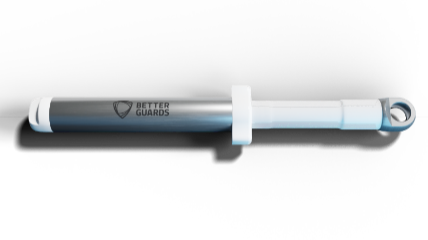 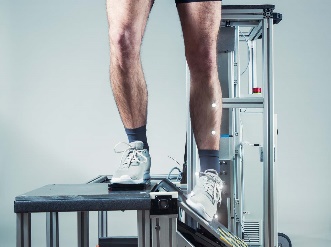 Betterguards System_BG Power	Prüfstand bei Betterguards – die „Umknickplattform“Quelle: Betterguards Technology GmbH	[ Download unter https://ars-pr.de/presse/20220504_fra ]Weitere Informationen		Presse-AnsprechpartnerLuisa-Maria Mrcela	Lars Birnbaum	Martina OvermannMedia Design + Communication	Chief Sales & Marketing Officer	Senior Consultantframas Kunststofftechnik GmbH	Betterguards Technology GmbH	ars publicandi GmbHRodalber Straße 180	Bismarckstraße 10-12	Schulstraße 28D-66953 Pirmasens	D-10625 Berlin	D-66976 RodalbenTelefon: +49 6331 5152-364	Telefon: +49 30 590083-354	Telefon: +49 6331 5543-13luisa.mrcela@framas.com	lars.birnbaum@betterguards.de	MOvermann@ars-pr.dehttps://framas.com	https://betterguards.de	https://ars-pr.de